EK – F.3TEKNOLOJİ KAZANIM YOL HARİTASI (TKYH)TKYH, çağrı dokümanında proje niteliği teknoloji birikim olarak belirtilen projeler için hazırlanacaktır.<PROJE ADI><PROJE ADI>1.Teknoloji Alanı:(Projede gerçekleştirilecek Ar-Ge çalışmalarının katkı sağlayacağı düşünülen teknoloji alanlarının tanımları verilmelidir.)2.Dünya’daki Durum(Dünya’da ilgili alandaki teknolojik düzey, gelinen noktaya ilişkin araştırma sonuçları verilmelidir. )3.Uygulamalar(İlgili teknolojik alanda yaşanan gelişmeler sonucu mevcut/potansiyel uygulama alanları belirtilmelidir.)4.İlgili teknolojilerin ülkemizdeki durumu(İlgili teknolojik alanda ülkemizin sahip olduğu yetkinlikler, teknoloji potansiyeli, temel aktörler, ilgili alandaki teknoloji gelişimini engelleyen faktörler, problemler açıklanmalıdır.)5.İlgili teknoloji alanlarına ilişkin öngörüler(İlgili teknoloji alanında yakın gelecekte elde edilebilecek çıktılar, uygulama alanları, maliyet tahminleri, ilgili teknolojinin uzun vadede potansiyel gelişim patikasına ilişkin öngörüler sunulmalıdır.)6.Ülkemiz adına ilgili konudaki teknoloji yol haritası ve hedefler(Ülkemizin ilgili alandaki konumu ve teknolojinin gelişim patikası göz önüne alındığında ülkemiz adına teknolojik hedefler, izlenmesi gereken yol, maliyet tahminleri sunulmalı, potansiyel engeller, avantaj/dezavantajlar açıklanmalıdır. )7.Proje’nin ülkemizin teknolojik yol haritasındaki yeri(Proje’nin 6. Maddede belirtilen teknolojik hedefleri gerçekleştirebilmek adına izlenecek yolun neresinde olduğu, ne gibi katkılar sağladığı, hangi boşlukları doldurduğu açıklanmalıdır. )8.Teknolojik hedeflere ulaşabilmek için paralel yürütülebilecek ve/veya müteakip projeler(6. Maddede belirtilen teknolojik hedeflere ulaşabilmek adına bu proje haricinde paralelde yürütülmesi gereken projeler, elde edilen çıktılar sonucu oluşturulacak projelere ilişkin öngörüler belirtilmelidir.)9.Şematik Teknoloji Kazanımı Yol Haritası  Gösterimi(Ülkemiz adına Teknoloji Kazanımı Yol Haritasının gösterimi için  aşağıdaki taslak form kullanılabilir.)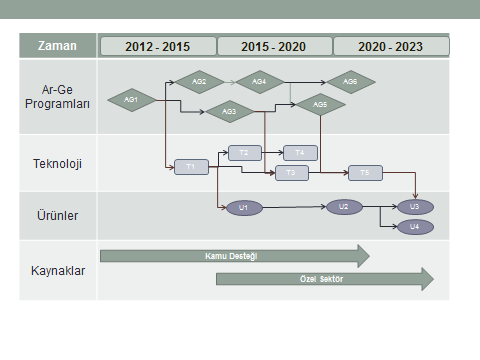 